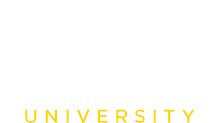 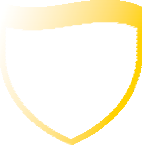 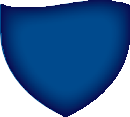 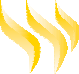 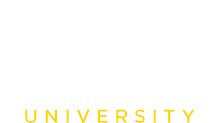 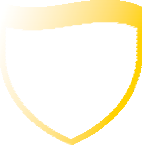 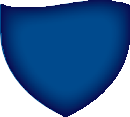 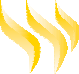 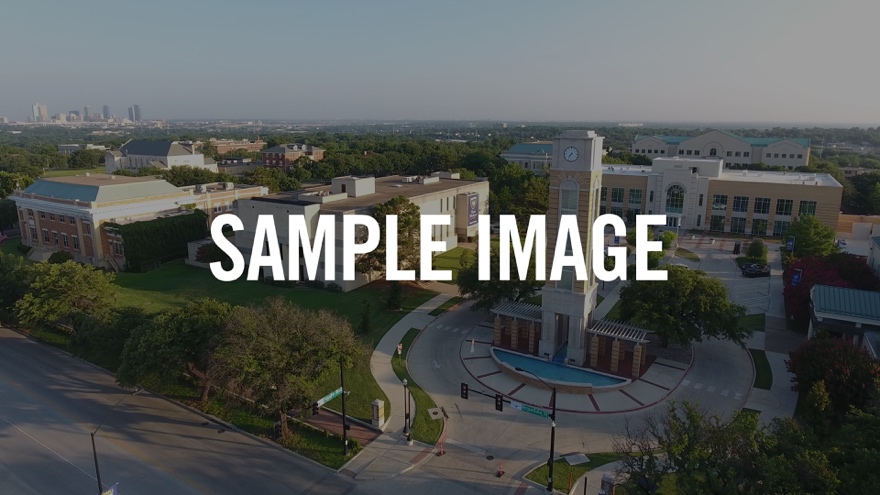 Detailed title can be placed here.Details can be placed here. Details can be placed here. Details can be placed here. Details can be placed here.Detailed title can be placed here.Details can be placed here. Details can be placed here. Details can be placed here. Details can be placed here.Detailed title can be placed here.Details can be placed here. Details can be placed here. Details can be placed here. Details can be placed here. 	TXWES.EDU	1201 Wesleyan St. | Fort Worth, TX 76105 | 817-531-4444 | txwes.edu